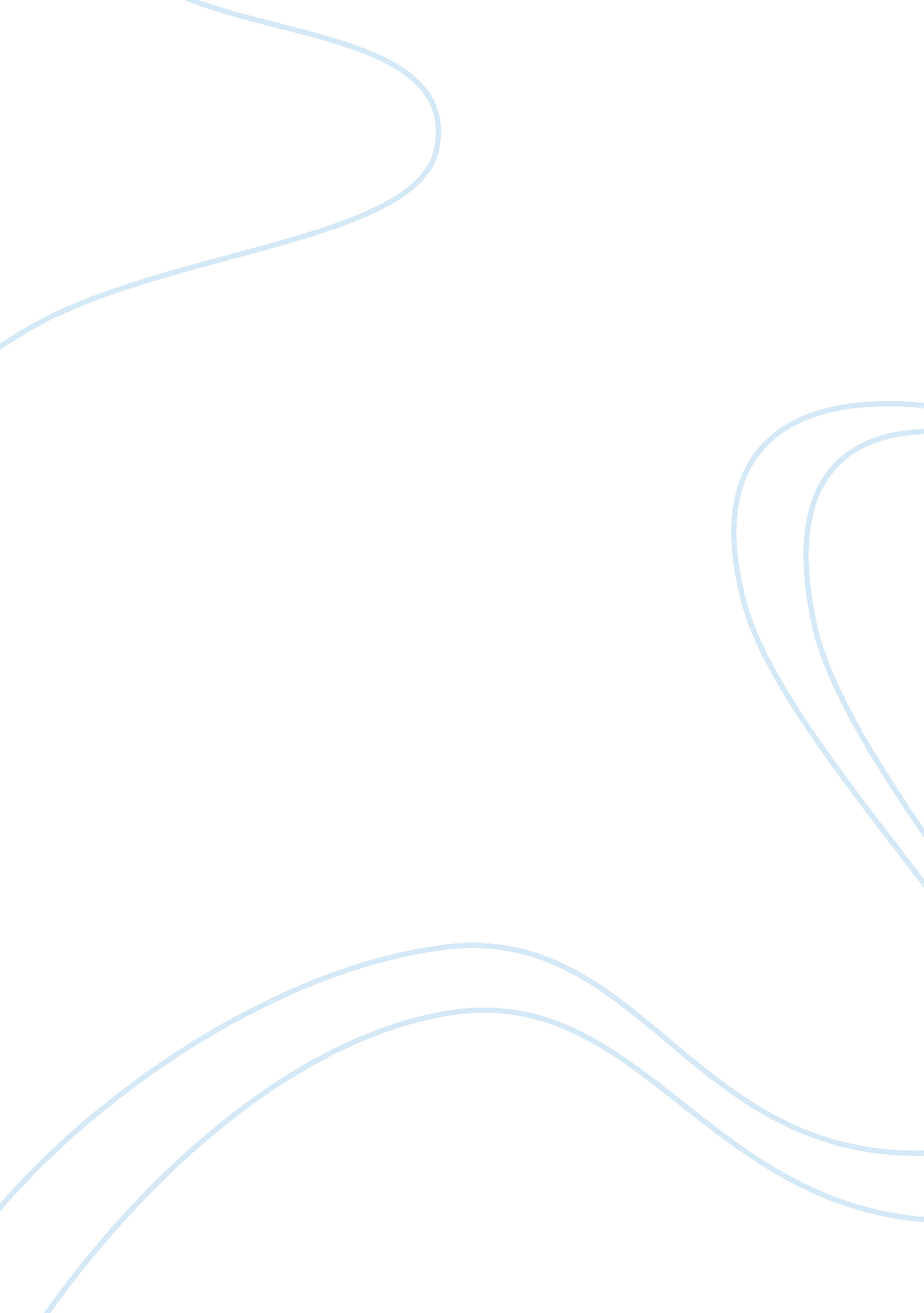 Aparajita – college essay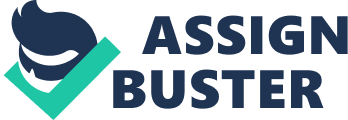 Respiratory system : It is used in common cold, cough, asthma as it acts as an expectorant and reduces the irritation of respiratory organs. Besides this, whole plant is used for smoking. Decoction is used for gargling in throat manifestations Mansavaha srotas : Dhamasa is applied over neck stiffness. Srotogamitva [pic] Dosha Alleviates kapha, pitta (sweet and bitter – favorite food for pittaprakruti person). Dhatu : Medaghna, raktagami. Rasa : Fever, majja. Mala : Purisha (laxative). Organs Respiratory, digestive systems. [pic] [pic] indications— Kustha,  Unmada, Vrana, sula, Part Used— Root/root bark, seeds Dosage— Root powder I-3g, seed powder 1-2 g. Therapeutic Uses— (1) Danta sula- Root of Aparajita along with Marica is kept in the mouth (Vai. Ma. ). (2) Sotha- Paste of Girikarnika leaves is used internally/ orally (V. S. ) (3) Manasaroga- Root of white flowered Aparajita is pounded with rice-water and used as Nasya by mixing with ghee (R. M. ). Urinary system : It increases urination. Decoction is used in dysuria. Reproductive system : Being spermatogenic, it is given in semen debility Skin : It can be used in various skin disorders by. Temperature : Febrifuge and refrigerant by bitter and cold properties. Bitter taste is the best for fever. It can be used for cooling effect. It alleviates symptoms like vomiting, thirst and burning sensation etc. which are caused by vata and kapha in fever. Satmikaran : It increases the physical strength and weight by unctuous and sweet [pic] External uses It alleviates swelling and pain. It has haemostatic action hence it is ued in piles specially bleeding piles. Piles are cleaned with the decoction and the paste of whole plant is applied over it. Leaf juice is used as nasal drops in headache. Oil boiled with dhamasa is used for massage in rheumatoi4 arthritis.. Decoction is used for gargling in stomatitis and for cleaning wounds. It prevents pus formation. Internal uses Nervous system : It has a tranquillizing effect on the brain hence it is used in symptoms like syncope, vertigo and brain weakness. Digestive system : It is an antiemetic. antidypsetic. mild-laxative and cholagogue Therefore it is used in emesis. dyspepsia, constipation jaundice and piles. 